Oggetto: Dichiarazione resa dai componenti della Commissione per la selezione pubblica attestante l'assenza di condanne penali e situazioni di conflitto di intereresse.DICHIARAZIONE SOSTITUTIVA DELL'ATTO DI NOTORIETA'( Art. 47 D.P.R. 28 dicembre 2000, nr. 445)Il/La sottoscritto/a __________________,  nato/a a ___________ il ____________  C.F.: _____________________,  dipendente del Comune di _______________, posizione giuridica ___, posizione economica ______, relativamente all'incarico di "Membro esperto della Commissione", conferito con determinazione n.____ del ______ nell'ambito della procedura di selezione pubblica  finalizzata all’individuazione di un soggetto al quale affidare l’incarico  di Direttore Scientifico del Museo della Navigazione nelle Acque Interne, del Comune  di Capodimonte, per un anno dalla data di sottoscrizione del contratto/convenzione, consapevole delle sanzioni penali nel caso di dichiarazioni non veritiere , di formazione o uso di atti falsi , richiamate dall'art. 76  del D.P.R. 28/12/2000 n. 445DICHIARAdi non essere componente dell'organo di direzione politica dell'amministrazione, di non ricoprire cariche politiche, di non essere rappresentante sindacale e designato/a da confederazioni ed organizzazioni sindacali o da associazioni professionali ( Art. 35 , comma3 , del D.Lgs. 165/2001);di non essere stato condannato/a, anche con sentenza non passata in giudicato, per i reati contro la Pubblica Amministrazione, previsti dal Titolo II , Capo I , del Codice Penale (Art. 35 bis del D.Lgs. 165/2001);che presa visione dell'elenco dei partecipanti alla procedura, di cui sopra, non sussiste fra lo/a stesso/a e i suddetti partecipanti, alcuna delle situazioni di incompatibilità previste dall'art. 1, comma 41, della Legge n.190/2012 e dall'art. 7 del D.P.R. 62/2013, né alcuna delle cause di astensione previste dall'art. 51 del Codice di Procedura Civile;Trattamento dei dati personali Il/La sottoscritto/a dichiara di essere stato informato/a, ai sensi dell'art. 13 del D.Lgs. 30 giugno 2013, n.196, circa il trattamento dei dati personali raccolti ed inoltre che, tali dati saranno trattati anche con strumenti informatici, esclusivamente per le finalità per le quali la presente dichiarazione viene resa.Capodimonte, _______								          Il/La DichiaranteSi allega documento di riconoscimento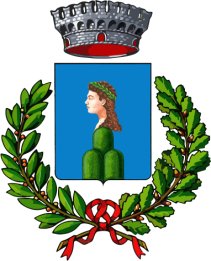 Comune di CapodimonteProvincia di Viterbo